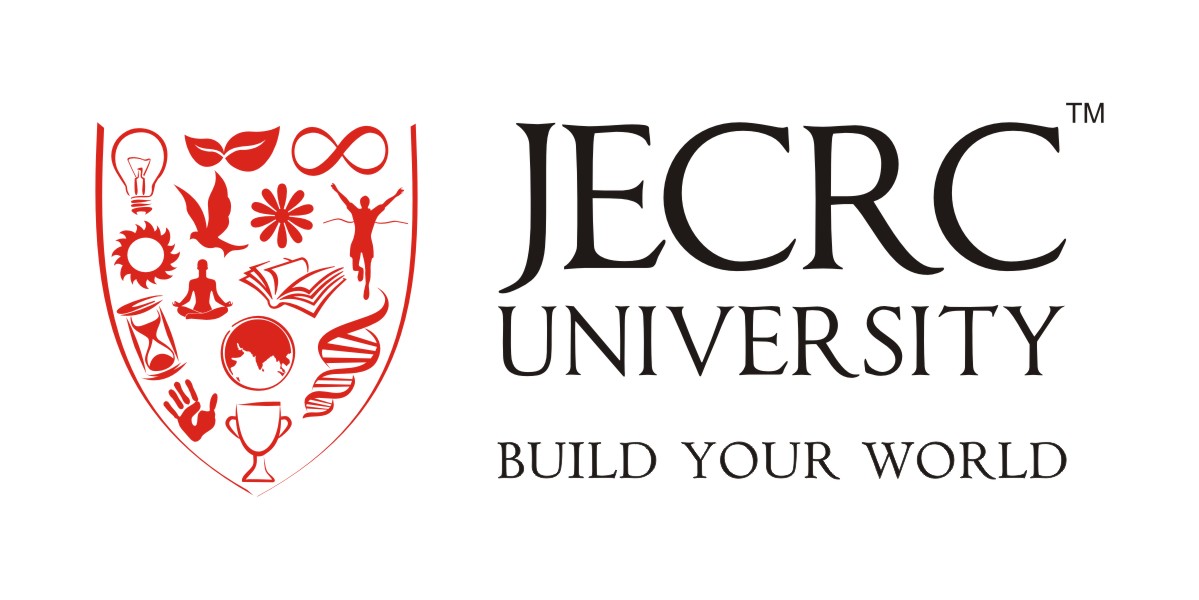 School of Computer ApplicationsScheme & Syllabus ofBachelor of Computer Applications (BCA)3 Years Full time programAcademic Program July 2023-24JECRC University, JaipurPlot No. IS-2036 to IS-2039 Ramchandrapura Industrial Area Jaipur, Sitapura, Vidhani, Rajasthan 303905ContentsAbout the School and Department                  Introduction to CBCS (Choice Based Credit System)                       Scope                        Definitions               BCA Program DetailsProgram Educational Objectives (PEOs)Program Outcomes (POs) Program Specific Outcomes (PSOs)       Program Structure                    Assessment of Students’ Performance                 and Scheme of ExaminationPass Percentage & Promotion Criteria:                Semester to Semester Progression                    Division of Degree into Classes                 Attendance Requirement                   Guidelines for the Award of Internal Assessment Marks        Course Wise Content Details for BCA Program              About the School and Department:School of computer application was established at the JECRC University, in the year 2013, with the objective of imparting quality education in the field of Computer Application. With rapidly evolving technology and continuous need for innovation, the school has been producing quality professionals, who are currently holding important positions in Information Technology industry both in India and abroad. The BCA Program focuses on providing a sound theoretical background as well as good practical exposure to students in the relevant areas. It is intended to provide a modern, industry-oriented education in applied computer application. It aims at producing trained professionals who can successfully meet the demands of the IT industry. They obtain skills and experience in up-to-date approaches to analysis, design, implementation, validation, and documentation of computer software and hardware. The aim to develop core competence and to prepare the students to take up challenges of research and development. The students develop the ability to apply a high level of theoretical expertise and innovation to complex problems and application of new technologies. This program designed to teach the mathematical principles of specification, design and efficient implementation of both software and hardware. The school also offers MCA to prepare students for a flourishing corporate IT culture with exposure and Doctor of Philosophy (Ph.D.) Program, aimed at producing quality researchers in several diverse branches of Computer Science.Introduction to CBCS (Choice Based Credit System)Choice Based Credit System: The CBCS provides an opportunity for the students to choose courses from the prescribed courses comprising core, elective/minor or skill-based courses. The courses will be evaluated following the grading system, which is considered to be better than the conventional marks system. Grading system provides uniformity in the evaluation and computation of the Cumulative Grade Point Average (CGPA) based on student’s performance in examinations which enables the student to move across institutions of higher learning. The uniformity in evaluation system also enables the potential employers in assessing the performance of the candidates.Definitions:(i) ‘Academic Program’ means an entire course of study comprising its Program structure, course details, evaluation schemes etc. designed to be taught and evaluated in a teaching Department/Centre or jointly under more than one such Department/ Centre.(ii) ‘Course’ means a segment of a subject that is part of an Academic Program(iii) ‘Program Structure’ means a list of courses (Core, Elective, Open Elective) that makes up an Academic Program, specifying the syllabus, Credits, hours of teaching, evaluation and examination schemes, minimum number of credits required for successful completion of the Program etc. prepared in conformity to University Rules, eligibility criteria for admission.(iv) ‘Core Course’ means a course that a student admitted to a particular Program must successfully complete to receive the degree and which cannot be substituted by any other course(v) ‘Elective Course’ means an optional course to be selected by a student out of such courses offered in the same Department.(vi) ‘Open Elective’ means an elective course which is available for students of all Programs, including students of same department. Students of other Department will opt these courses subject to fulfilling of eligibility of criteria as laid down by the Department offering the course.(vii) ‘Credit’ means the value assigned to a course which indicates the level of instruction; One -hour lecture per week equals 1 Credit, 2 hours practical class per week equals 1 credit. Credit for a practical could be proposed as part of a course or as a separate practical course (viii) ‘SGPA’ means Semester Grade Point Average calculated for individual semester.(ix) ‘CGPA’ is Cumulative Grade Points Average calculated for all courses completed by the students at any point of time. CGPA is calculated each year for both the semesters clubbed together.(x) MOOCS courses to be offered with forthcoming semesters in which students are requested to enroll courses from only SWAYAM Portal in each semester related to the BCA and MCA Program with the permission of HOD. After Completion of MOOC course student will earn credits for respective subjects.BCA Program Details: Bachelors of Computer Applications (BCA) is a full-time six semester (3 Years) Program, which includes one semester of project work in the sixth semester. The objective of BCA Program is to impart quality education in Computer Science and its applications, so that students are well prepared to face the challenges of the highly competitive IT industry. The course structure ensures overall development of the student, while concentrating on imparting technical skills required for an IT profession. No wonder, today after 10 years of its existence, its alumni are holding important positions in the IT industry and academics in India and abroad.Program Educational Objectives (PEOs):Program Outcomes (POs):Program Specific Outcomes for BCA Specialization:Specialization in Cyber SecurityProgram Structure:The BCA. Program is a three- year program divided into six semesters. A student is required to complete 132 credits for the completion of course and the award of degree.C- Core, ID- Interdisciplinary, S- Specialization (Skill Enhance Courses), L- Lecture, T- Tutorial, P- PracticalOpen Electives to the maximum total of 8 credits.Duration of examination for each course shall be 3 hours.The End Semester exam for all theory courses will be of 100 marks and 50 marks are allotted for Internal Continuous assessment (30 marks for sessional and 20 marks for home assignments)The End Semester exam for all theory courses will be of 100 marks and 50 marks are allotted for Internal Continuous assessment (30 marks for sessional and 20 marks for home assignments)Each student shall carry out a major project in the fifth semester. The project will be carried out under the supervision of a teacher of the department. When the project is carried out in an external organization (academic institution/ industry), a supervisor will also be appointed from the external organization. The project work will be evaluated jointly by the internal supervisor and an examiner to be appointed by the department in consultation with the internal supervisor. The major project shall carry 100 marks distributed as follows:1) Dissertation: 50% weightage 2) Viva-voce: 50% weightageEach student shall carry out an Internship in the sixth semester. The students shall take internships from external organization. An internal supervisor will also be appointed from the university. The Internship work will be evaluated jointly by the internal supervisor and an examiner to be appointed by the department in consultation with the internal supervisor. The Internship shall carry 600 marks (300-Internal, 300- External)The students may select the elective courses out of the list of courses which are offered in a semester.There shall be 90 instructional days excluding examination in a semester.To be eligible to pass a course and earn credits for it, a student must satisfy the criteria laid down by the University.Examination for courses specified in the odd (even) semesters shall be conducted only in the respective odd (even) semesters. Promotion Criteria: As laid down by the University.Award of degree: In order to be eligible for the award of the degree of Bachelor of Computer Applications (BCA) degree, a student must earn all the credits (132) as per the structure of the course, specified in the above table.Attendance is mandatory – Criteria-75% in each course.School of Computer ApplicationsScheme & Syllabus ofBachelor of Computer Applications (BCA)3 Years Full time programAcademic ProgramJuly 2023-24JECRC University, JaipurPlot No. IS-2036 to IS-2039 Ramchandrapura Industrial Area Jaipur, Sitapura, Vidhani, Rajasthan 303905Total Credits for the Batch 2023-26 = 132 CreditsList of courses for Electives PEOObjectivesPEO ITo excel in problem solving and programming skills in the various computing fieldsPEO IITo develop the ability to plan, analyze, design, code, test, implement & maintain a software product for real time problemsPEO IIITo experience the students in finding solutions and developing system based applications for real time problems in various domains involving technical, managerial, economical & social constraintsPEO IVTo promote students capability to set up their own enterprise in various sectors of Computer applications and to prepare students for higher studies and research.PEO VTo provide students an educational foundation that prepares them for excellence, leadership roles along diverse career paths with encouragement to professional ethics and active participation needed for a successful careerPOOutcomesPO 1Apply the knowledge of computer-based techniques to achieve feasible solution to the problems of computer applications domainPO 2Identify & formulate complex computer-based problems meeting valid conclusions using computer science domainsPO 3Design and obtain solutions for real world problems and evaluate systems, components, and processes that meet requirements with due consideration to society and environmentPO 4Problem Analysis and solutions: Using research-based computing knowledge and methodology including design of experiments, analysis and interpretation of data, and synthesis of the information to provide valid conclusionsPO 5To learn modern latest techniques, tools and practices with their limitations for the process of software developmentPO 6To make students understand and commit to the norms of professional computing practices, professionals’ ethics and cyber regulationsPO 7To develop the habit of self -learning for continued career development to grow as IT professionalPO 8To make students understand and apply computing principles as a team member or a leader to manage software projectsPO 9To develop communication & Professional Skills/Professional Skills  Lab to effectively conceive, design and develop software applications and associated practicesPO 10To understand and analyze the responsibilities regarding society and environment in local and global contexts relevant to professional computing practicesPO 11To infuse the ability to function effectively as a team member or a leader in multi-disciplinary environmentsPO 12To help students to identify opportunities to be a successful entrepreneur by adopting innovation skillsPSO1Design, implement, and manage scalable and secure based solutions using leading platforms and services.PSO2Apply principles, techniques, and methodologies to optimize resource utilization, enhance scalability, and ensure reliability.PSO3Develop and deploy models and algorithms to solve real-world problems in various domainsPSO1Identify, assess, and mitigate cyber threats and vulnerabilities by applying effective security practices, tools, and techniques across network, systems, web applications, and cloud environmentsPSO2Employ ethical hacking and digital investigation techniques to detect and respond to cyber incidents and build secure systems to ensure integrity of digital systems and dataSemesterCore (Credits)Elective (Credits)Foundations (Credits)Open (Credits)ID (Credits)Total CreditsI15000924II18000624III13080324IV14333023V11703021VI16000016Total CreditsTotal CreditsTotal CreditsTotal CreditsTotal CreditsTotal Credits132Semester wise creditSemester wise creditSemester wise creditSemester wise creditSemester wise creditSemester wise creditCreditsIIIIIIIVVVITotal242424232116132Semester – ISemester – ISemester – ISemester – ISemester – ISemester – ISemester – ISemester – ISemester – IS. No.CodeCourse NameL(Hr.)T (Hr.)P(Hr.)CreditsContact HoursType1BCA115CComputer Organization and Architecture40044CORE2BCA302AFundamental of Computers & Programming in C40044CORE3BCA114BDatabase Management Systems31044CORE4BCA303AFundamental of Computers & Programming in C Lab00212CORE5BCA118BDatabase Management Systems Lab00212CORE6BCA106A Office Automation Tools Lab00212CORE7DCH001A/BCA113BEnvironmental Studies/ Operating System40044ID8DEN001A/ DEN001B Communication Skills/ Communication Skills Lab 20233ID9DIN001ACulture Education-I 20022IDTotalTotalTotal19182427Semester – IISemester – IISemester – IISemester – IISemester – IISemester – IISemester – IISemester – IISemester – IIS. No.Course CodeCourse NameL(Hr.)T (Hr.)P (Hr.)CreditsContact HoursType1BCA152BWeb Technologies 30033CORE2BCA126BObject Oriented Programming Using C++40044CORE3BCA113B/DCH001A Operating System/Environmental Studies30244CORE4BCA300APython Programming 40044CORE 5BCA130BProject Lab Using C++00212CORE6BCA301APython Programming Lab00212CORE7BCA255AProject Lab Using Web Technologies 00212CORE8BCA121BSoftware Testing Lab00212CORE9DIN002ACulture Education-II 20022ID10DEN002A/DEN002BProfessional Skills/Professional Skills  Lab 20235IDTotalTotalTotal180122430	Semester – III	Semester – III	Semester – III	Semester – III	Semester – III	Semester – III	Semester – III	Semester – III	Semester – IIIS.No.Course CodeCourse NameL(Hr.)T (Hr.)P(Hr.)CreditsCourse HoursType1BCA305AData Structures and Algorithms -I30033CORE2BCA307AWeb Technology – II30033CORE3BCA133BProgramming in JAVA40044CORE4BCA308AWeb Technology - II Lab00212CORE5BCA306AData Structures and Algorithms -I Lab00212CORE6BCA136BProject Lab using JAVA00212CORE7DMA051B/BCA127AMathematical Foundation/Software Engineering31044F8DEN003ALife Skills - 1 (Personality Development)10224F9DIN003AValue Education and Ethics -110222F10Open ElectiveOpen Elective30033GETotal181102429Semester – IVSemester – IVSemester – IVSemester – IVSemester – IVSemester – IVSemester – IVSemester – IVSemester – IVS. No.Course CodeCourse NameL(Hr.)T (Hr.)P (Hr.)CreditsContact HoursType1BCA135AComputer Network  40044CORE2BCA127A/DMA051BSoftware Engineering/ Mathematical Foundation40044CORE3BCA307AData Structures and Algorithms – II40044CORE4BCA177AProject Management Lab 00212CORE5BCA308AData Structures and Algorithms - II Lab00212CORE6DMA003ALife Skills - 2 (Aptitude)10224F7DIN004AValue Education and Ethics -210012F8Departmental Elective – I Departmental Elective – I 30033E9 Open Elective Open Elective30033GETotal20062328	Semester – V	Semester – V	Semester – V	Semester – V	Semester – V	Semester – V	Semester – V	Semester – V	Semester – VS. No. Course CodeCourse NameL(Hr.)T (Hr.)P(Hr.)CreditsContact HoursType1BCA163AIntroduction to Cloud Computing 40044CORE2BCA317AInformation Security Essentials40044CORE3BCA318AInformation Security Lab 00212CORE4BCA180ACloud Computing Lab 00212CORE5BCA147BMajor Project00212CORE6 Departmental Elective –II  Departmental Elective –II 30033E7 Departmental Elective –III  Departmental Elective –III 30144E8 Open Elective Open Elective30033GETotal17072124Semester – VISemester – VISemester – VISemester – VISemester – VISemester – VICourse CodeCourse NameL(Hr.)P(Hr.)CreditsTypeBCA165AIndustrial Training/Internship0016CORECourse CodeCourse NameCreditCourse CodeCourse NameCreditTrack I (Software Development)Track I (Software Development)Track I (Software Development)Track 3 (Data Science and Analytics)Track 3 (Data Science and Analytics)Track 3 (Data Science and Analytics)Track 3 (Data Science and Analytics)BCA309AProgramming in ASP.Net3BCA193AProgramming in R3BCA181AProfessional Java3BCA194AData Science and Analytics3BCA141AAndroid Application Development3BCA161ABig Data Analytics3BCA183AProgramming in ASP.Net Lab1BCA195AData warehousing and Data Mining3BCA145AAndroid Application Development Lab1BCA196AProgramming in R Lab1BCA184AProfessional Java Lab1BCA197AData warehousing and Data Mining lab1BCA176ASoftware Testing3BCA121BSoftware Testing Lab1Track 2 (System & Network Administration)Track 2 (System & Network Administration)Track 2 (System & Network Administration)Track 4 (Emerging Technologies)Track 4 (Emerging Technologies)Track 4 (Emerging Technologies)Track 4 (Emerging Technologies)BCA185AIntroduction to Linux System Administration3BCA164AIntroduction to Salesforce3BCA186ALinux Server Administration and Automation3BCA172ARobotics Process Automation3BCA187ASoftware Development Using OpenShift Architecture3BCA198AArtificial Intelligence and Machine Learning3BCA188ANetwork Virtualization Using OpenStack3BCA199AIntroduction to Salesforce lab1BCA200AArtificial Intelligence and Machine Learning Lab1BCA201ARobotics Process Automation Lab1BCA251AGoogle Cloud Readiness3